от 27 декабря 2022 года									         № 1558О внесении изменений в постановление администрации городского округа город Шахунья Нижегородской области от 30 марта 2022 года № 261 «Об утверждении Состава комиссии по соблюдению требований к служебному поведению муниципальных служащих городского округа город Шахунья Нижегородской области и урегулированию конфликта интересов»В связи с пунктом 8 Указа Президента Российской Федерации от 01.07.2010 
№ 821 «О комиссиях по соблюдению требований к служебному поведению федеральных государственных служащих и урегулированию конфликта интересов», постановлением администрации городского округа город Шахунья Нижегородской области от 30 марта 2022 года № 260 «Об утверждении Положения о комиссии по соблюдению требований к служебному поведению муниципальных служащих городского округа город Шахунья Нижегородской области и урегулированию конфликта интересов» администрация городского округа город Шахунья Нижегородской области  п о с т а н о в л я е т : 1. В постановление администрации городского округа город Шахунья Нижегородской области от 30 марта 2022 года № 261 «Об утверждении Состава комиссии по соблюдению требований к служебному поведению муниципальных служащих городского округа город Шахунья Нижегородской области и урегулированию конфликта интересов» внести следующие изменения:1.1. Включить в Состав комиссии по соблюдению требований к служебному поведению муниципальных служащих городского округа город Шахунья Нижегородской области и урегулированию конфликта интересов Аврамцева Владимира Владимировича – заместителя директора Нижегородского института управления – филиала РАНХигС. 2. Настоящее постановление вступает в силу с момента его подписания. 3. Начальнику общего отдела администрации городского округа город Шахунья Нижегородской области обеспечить размещение настоящего постановления на официальном сайте администрации городского округа город Шахунья Нижегородской области.4. Контроль за исполнением настоящего постановления оставляю за собой.Глава местного самоуправлениягородского округа город Шахунья							   О.А.Дахно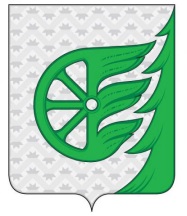 Администрация городского округа город ШахуньяНижегородской областиП О С Т А Н О В Л Е Н И Е